Мисюк Анна Владимировна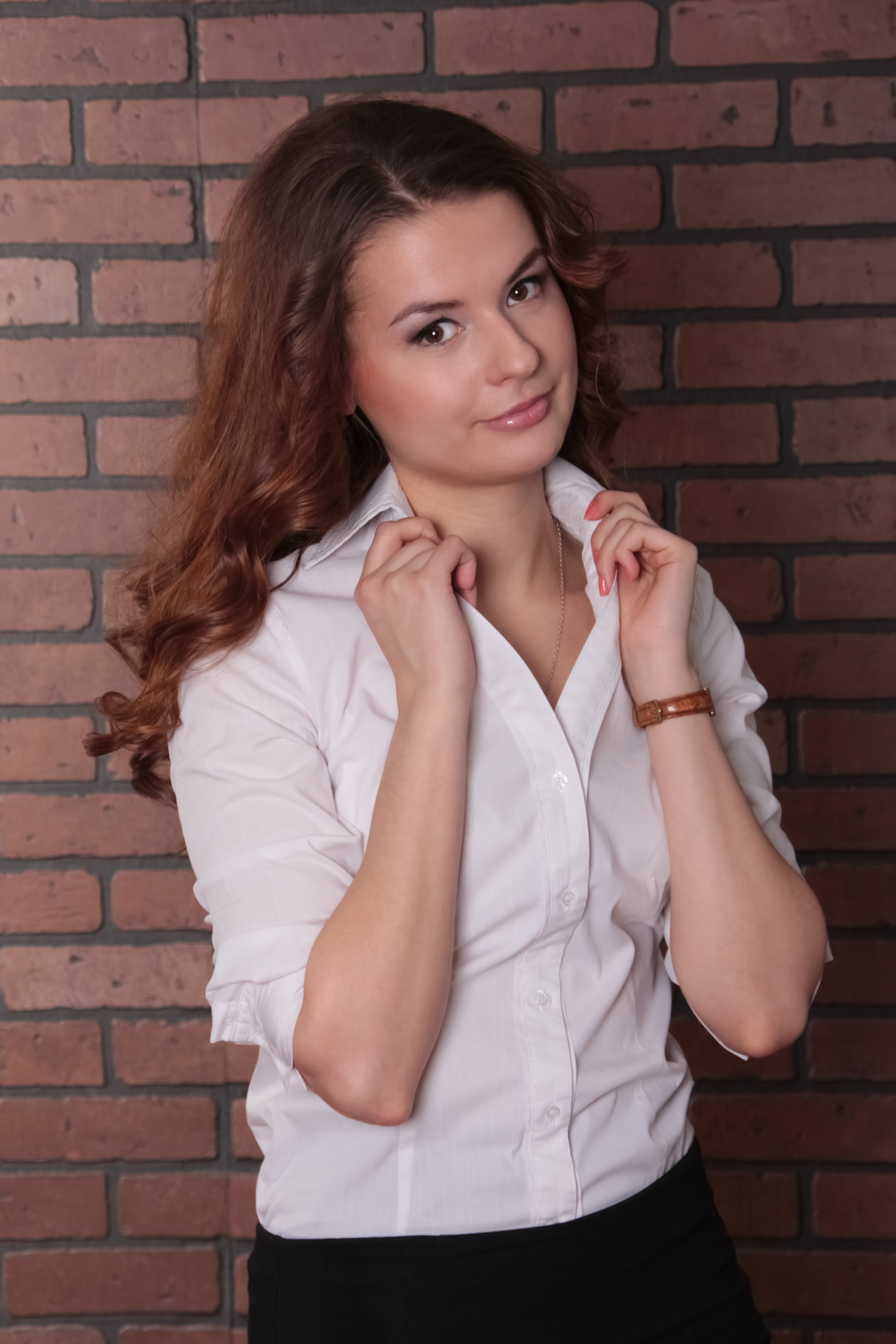 Личные данныеДата рождения: 26.06.1993Гражданство: Российская ФедерацияКонтактные данные:Телефон: +7 910 436 44 27 (Москва)	       +49 15 22 33 10 864 (Германия)E-mail: mi.anna.mi@gmail.comSkype: anna.1mОбразование2010-2015 гг. - Московский государственный лингвистический университет, законченное высшее
Специальность: лингвист, переводчикоктябрь 2012 г. - февраль 2013 г. - стажировка в Университете имени Иоганна Гутенберга, Майнц, на факультете перевода, лингвистики и культурологии1 октября  2014 г.  – 30 июня 2015 г. - курс синхронного перевода (немецкий язык) в МГЛУ март 2015 г. – курс повышения квалификации «Аудиовизуальный перевод для профессионалов»октябрь 2015 г. – октябрь 2017 г. – Гейдельбергский университет, магистратура по специальности «Конференц-перевод»октябрь 2016 г. – октябрь 2019 г. – Хагенский заочный университет, бакалавриат по специальности «Экономика»Опыт работыоктябрь 2013 г.ПИР Групп (Россия, www.pir.ru/) — Гостиницы, рестораны, общепит, кейтерингУстный переводчик DE-RU-DEОбязанности: устный последовательный перевод на XVI Международной кулинарной выставке ПИР, сопровождение команды поваров из Австриимарт 2014 — апрель 2014Союзснаб (Москва, www.ssnab.ru/) — Химическое производствоВнештатный устный переводчик DE-RU-DEОбязанности: устный перевод на проекте с участием специалиста из Германии, перевод писем по полученным договоренностям с клиентом, перевод-сопровождение, проведение телефонных переговоров.Тематика: деловые переговоры; производство мясной деликатесной продукции; функциональные смесимарт 2014 г.Брокерский дом ЮНИТИ ТРАСТУстный переводчик DE-RU-DEОбязанности: устный последовательный переводТематика: техника, машиностроение11 июня 2014 г. – наст. времяГиперглобус, ООО (Москва, www.globus.ru) - сеть гипермаркетовПереводчик (устный и письменный) немецкого и английского языковОбязанности: письменный перевод документации отдела IT-технологий (с немецкого языка на русский и с русского языка на немецкий и английский), устный перевод во время презентаций, переговоров, обсуждений (с немецкого языка на русский, с русского языка на немецкий)Тематика: IT, SAP, бухучётоктябрь 2014 г. – июнь 2015 г.Московский государственный лингвистический университетСинхронный перевод на научных конференциях и семинарахиюнь 2014 г.Госкорпорация РостехУстный переводчик DE-RU-DEОбязанности: устный последовательный перевод на переговорахТематика: строительство, финансы, медицинская техникаавгуст 2014 г. ЗАО СТАРКУстный переводчик DE-RU-DEОбязанности: устный последовательный переводТематика: техника, вентиляционное оборудование11 ноября 2014 г. – 18 мая 2015Бюро переводов «Universal Translations» (www.uni-tra.ru) Внештатный переводчик немецкого языкаОбязанности: письменный перевод текстов юридической тематики (DE-RU, RU-DE)Тематика: юриспруденция14-15 ноября 2014 г.Московская международная выставка недвижимостиУстный переводчик DE-RU-DEОбязанности: устный последовательный перевод на стенде немецкой компании NDL Тематика: недвижимостьдекабрь 2014 г. – наст. время Лингвистическая компания «ABBYY Language Services»Переводчик, редактор немецкого языкаОбязанности: письменный перевод и редактура машинного перевода текстов различной тематики (юриспруденция, финансы, бизнес, деловая переписка, техника, искусство и т.д.)февраль 2015 г. — апрель  2015ООО Контент МаркетВнештатный переводчик немецкого языкаОбязанности: перевод описаний продукции и услуг онлайн-магазина Ecolens с целью дальнейшего размещения на сайтеТематика: контактные линзыапрель 2015 г. — октябрь 2015 г.Бюро переводов «Слово»Письменный переводчик DE-RU-DEОбязанности: письменный перевод документации Федеральной службы по ветеринарному и фитосанитарному надзору РФТематика: животноводство, молочное производство, юриспруденция май 2015 г.ООО Технологии спасенияУстный переводчик DE-RU-DEОбязанности: устный последовательный перевод на проекте по сборке спасательных траповТематика: техника, спасательное оборудованиеиюль 2015 г. — май 2016 г.ГмбХ ЮнисаПереводчик немецкого и английского языковОбязанности: перевод контента для сайта компании «Юниса» (организация лечения за рубежом)Тематика: медицина (клинические картины, медицинское оборудование, диагностические и терапевтические методы, портреты врачей и т.д.)сентябрь 2015 г.Аудиторская компания KPMGУстный переводчик DE-RU-DE (синхронный перевод)Обязанности: синхронный перевод-нашёптывание на тренинге по аудиту для сотрудников российских компаний Тематика: бухучёт, аудитоктябрь 2015 г. — наст. времяОнлайн-словарь LingueeРедактор онлайн-словаря в языковой паре EN-RUОбязанности: редактура словарных статей для англо-русской версии онлайн-словаря Lingueeмарт 2016 г.Медицинский концерн VivantesУстный переводчик DE-RU-DEОбязанности: устный последовательный перевод на приёме у немецкого врача-дерматологаТематика: медицина: дерматология, фармацевтикаиюнь 2016 г.ГмбХ Трумпф (Германия, Штуттгарт)Устный переводчик-синхронист (DE-RU-DE)Обязанности: устный синхронный перевод на тренинге по сервисным работам на лазерных станкахТематика: техника, станки лазерной резкиЗнание языковРодной язык: русскийНемецкий: свободное владениеАнглийский: свободное владениеИспанский: базовые знания